Date TitleTeam Manager -  Mental HealthDepartmentDepartmentPost Ref.Job PurposeTo manage a team of front line/operational/technical or professional staff to deliver services in line with the service plan and associated standards within the Mental Health Service.Job PurposeTo manage a team of front line/operational/technical or professional staff to deliver services in line with the service plan and associated standards within the Mental Health Service.Job PurposeTo manage a team of front line/operational/technical or professional staff to deliver services in line with the service plan and associated standards within the Mental Health Service.Job PurposeTo manage a team of front line/operational/technical or professional staff to deliver services in line with the service plan and associated standards within the Mental Health Service.Key ResponsibilitiesPersonally and through team members to deliver the targets set down in the service and team plans.To resolve any service delivery issues within available resources.To improve the performance of staff under his/her line management by maintaining communication with staff and providing the appropriate support and guidance.To improve customer satisfaction levels for his/her service.To act as a professional exemplar at all times.To deploy and manage assigned budgets and to take corrective action where appropriate in liaison with the Group Manager.To build positive relationships with other staff and colleagues.To inform the Group Manager of any changes in the operational environment including customer satisfaction issues.Responsible for operational management of mental health services within a localityResponsible for overall safeguarding activity including acting as safeguarding manager within adult safeguarding policy and procedure, overseeing safeguarding investigations, developing safeguarding plans and coordinating inter-agency interventionProvides leadership within the locality on issues affecting the team and service areaDevelops and maintains local partnerships in relation to adult social care, community safety, health and allied servicesManages access to services and ensures smooth transition between servicesActs as responsible officer in relation to health and safety legislation, ensuring risk assessment and management plans are in placeMonitors, audits and quality assures the work of the team and takes corrective action where required16.Provide strong leadership in support of change and ongoing review of service area activityKey ResponsibilitiesPersonally and through team members to deliver the targets set down in the service and team plans.To resolve any service delivery issues within available resources.To improve the performance of staff under his/her line management by maintaining communication with staff and providing the appropriate support and guidance.To improve customer satisfaction levels for his/her service.To act as a professional exemplar at all times.To deploy and manage assigned budgets and to take corrective action where appropriate in liaison with the Group Manager.To build positive relationships with other staff and colleagues.To inform the Group Manager of any changes in the operational environment including customer satisfaction issues.Responsible for operational management of mental health services within a localityResponsible for overall safeguarding activity including acting as safeguarding manager within adult safeguarding policy and procedure, overseeing safeguarding investigations, developing safeguarding plans and coordinating inter-agency interventionProvides leadership within the locality on issues affecting the team and service areaDevelops and maintains local partnerships in relation to adult social care, community safety, health and allied servicesManages access to services and ensures smooth transition between servicesActs as responsible officer in relation to health and safety legislation, ensuring risk assessment and management plans are in placeMonitors, audits and quality assures the work of the team and takes corrective action where required16.Provide strong leadership in support of change and ongoing review of service area activityKey AccountabilitiesSpecified service targets within agreed resources. Effective supervision of staff to secure high levels of performance.Effective management and deployment of an identified budget.Alert the Group Manager of issues that could affect performance.Accountable for the quality of services provided and commissioned by team membersImplementing appropriate safeguarding policies and proceduresKey AccountabilitiesSpecified service targets within agreed resources. Effective supervision of staff to secure high levels of performance.Effective management and deployment of an identified budget.Alert the Group Manager of issues that could affect performance.Accountable for the quality of services provided and commissioned by team membersImplementing appropriate safeguarding policies and proceduresThe post holder will perform any duty or task that is appropriate for the role describedThe post holder will perform any duty or task that is appropriate for the role describedThe post holder will perform any duty or task that is appropriate for the role describedThe post holder will perform any duty or task that is appropriate for the role describedPerson SpecificationPerson SpecificationEducation and KnowledgeEvidence of continuous professional development.Knowledge and understanding of the main issues affecting the service area.Knowledge of adult community care legislation and policyKnowledge of the principles and practice of:effective people management; excellent customer service;appropriate risk management;budget management personalisationstakeholder, partnership and joint workingProfessional Qualification in Social Work or Occupational TherapyPersonal skills and general competenciesCan demonstrate the abilities to lead the team toward key outcomes, able to provide a positive example by working efficiently, thinking about and taking action to anticipate opportunities and deal with emerging issues.Able to empower staff to develop ideas for increasing efficiency, managing the team to be ambitious but realistic in achieving the highest possible performance levels.Ability to identify issues that could impact on service delivery and develop a number of options to mitigate these issues.Able to ensure that staff are deployed as efficiently and effectively as possible, in line with customers’ needs, changing priorities, national changes and performance levels.ExperienceExperience at a senior level in a relevant serviceExperience of planning and organising team work or co-ordinating complex activities Experience of working in multi disciplinary environmentExperience of multi agency workingExperience of budget and performance managementExperience of staff supervision and employee developmentExperience of managing changeProven experience of utilising leadership skillsExperience of implementing safeguarding policy and procedurePersonal skills and general competenciesCan demonstrate the abilities to lead the team toward key outcomes, able to provide a positive example by working efficiently, thinking about and taking action to anticipate opportunities and deal with emerging issues.Able to empower staff to develop ideas for increasing efficiency, managing the team to be ambitious but realistic in achieving the highest possible performance levels.Ability to identify issues that could impact on service delivery and develop a number of options to mitigate these issues.Able to ensure that staff are deployed as efficiently and effectively as possible, in line with customers’ needs, changing priorities, national changes and performance levels.Role DimensionsDirect management responsibility for Multi Disciplinary Team staff this may include staff from other employersManages a staffing  and commissioning budget as agreed with Group ManagerResponsible for budget monitoring, financial authorisations, financial forecasting and commissioning for areas of activityResponsible for ensuring all human resource functions are carried out in relation to the area of responsibility including recruitment, supervision, employee development, absence management, employee relations, disciplinary, grievance and harrasment according to corporate polices and proceduresResponsible for managing direct customer relations and complaintsResponsible for workload management, time management and case management within area of serviceResponsible for development and implementation of team business plansDeputises for Group Manager as requiredPlease attach a structure chartRole DimensionsDirect management responsibility for Multi Disciplinary Team staff this may include staff from other employersManages a staffing  and commissioning budget as agreed with Group ManagerResponsible for budget monitoring, financial authorisations, financial forecasting and commissioning for areas of activityResponsible for ensuring all human resource functions are carried out in relation to the area of responsibility including recruitment, supervision, employee development, absence management, employee relations, disciplinary, grievance and harrasment according to corporate polices and proceduresResponsible for managing direct customer relations and complaintsResponsible for workload management, time management and case management within area of serviceResponsible for development and implementation of team business plansDeputises for Group Manager as requiredPlease attach a structure chart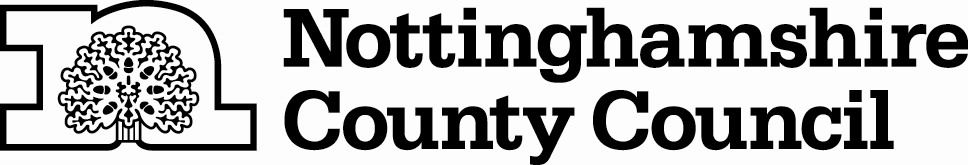 